                 ПРИКАЗ                                                                           БОЕРЫКг. Казань                  О порядке получения государственными гражданскими служащими Республики Татарстан в Государственном комитете Республики Татарстан по закупкам разрешения на участие на безвозмездной основе в управлении некоммерческой организациейВ соответствии с подпунктом «б» пункта 3 части 1 статьи 17 Федерального закона от 27 июля 2004 года № 79-ФЗ «О государственной гражданской службе Российской Федерации» приказываю:1.	Утвердить прилагаемый Порядок получения государственными гражданскими служащими Республики Татарстан в Государственном комитете Республики Татарстан по закупкам разрешения на участие на безвозмездной основе в управлении некоммерческой организацией (далее - Порядок).2.	Признать утратившими силу следующие приказы Государственного комитета Республики Татарстан по закупкам:от 20.07.2017 № 04-14/96 «О Порядке разрешения представителем нанимателя государственному гражданскому служащему Республики Татарстан в Государственном комитете Республики Татарстан по закупкам участвовать на безвозмездной основе в управлении некоммерческими организациями в качестве единоличного исполнительного органа или входить в состав их коллегиальных органов управления»;от 30.04.2019 № 04-05/41 «О внесении изменений в Порядок разрешения представителем нанимателя государственному гражданскому служащему Республики Татарстан в Государственном комитете Республики Татарстан по закупкам участвовать на безвозмездной основе в управлении некоммерческими организациями в качестве единоличного исполнительного органа или входить в состав их коллегиальных органов управления, утвержденный приказом председателя Государственного комитета от 20.07.2017 № 04-14-96».3. 	Контроль за исполнением настоящего приказа возложить на заместителя председателя Государственного комитета Республики Татарстан по закупкам И.Г..Багаутдинова. Председатель                                                                                                   Р.Н. СабировУтвержденприказом Государственного комитета Республики Татарстан по закупкамот ____________№________________Порядок получения государственными гражданскими служащими Республики Татарстан в Государственном комитете Республики Татарстан по закупкам разрешения на участие на безвозмездной основе в управлении некоммерческой организацией1. Настоящий Порядок определяет процедуру получения государственными гражданскими служащими Республики Татарстан в Государственном комитете Республики Татарстан по закупкам (далее - гражданские служащие, Государственный комитет) разрешения на участие на безвозмездной основе в управлении некоммерческой организацией.2. Настоящий Порядок распространяется на гражданских служащих, представителем нанимателя для которых является председатель Государственного комитета Республики Татарстан по закупкам (лицо, исполняющее его обязанности) (далее - председатель).Настоящий Порядок не распространяется на случаи участия гражданских служащих в управлении политической партией, органом профессионального союза, в том числе выборным органом первичной профсоюзной организации Государственного комитета, участия в съезде (конференции) или общем собрании иной общественной организации, жилищного, жилищно-строительного, гаражного кооперативов, товарищества собственников недвижимости.3. Участие гражданского служащего в управлении некоммерческой организацией не должно приводить к конфликту интересов или возможности возникновения конфликта интересов при исполнении должностных обязанностей.4. Получение разрешения на участие на безвозмездной основе в управлении некоммерческой организацией осуществляется путем подачи гражданским служащим заявления в письменной форме согласно приложению № 1 к настоящему Порядку.5. Гражданский служащий представляет заявление ответственному лицу за работу по профилактике коррупционных и иных правонарушений Государственного комитета (далее - ответственное лицо) до начала участия в управлении некоммерческой организацией.6. Ответственное лицо регистрирует заявление в день его поступления в Журнале по форме согласно приложению № 2 к настоящему Порядку.7. В течение пяти рабочих дней со дня регистрации ответственное лицо осуществляет рассмотрение заявления и готовит по его результатам заключение.В ходе рассмотрения заявления ответственное лицо имеет право запрашивать от гражданского служащего, подавшего заявление, письменные пояснения и документы, определяющие функции по планируемому участию в управлении некоммерческой организацией.Заключение должно содержать предложение о разрешении или отказе в разрешении гражданскому служащему участвовать на безвозмездной основе в управлении некоммерческой организацией.8. Ответственное лицо передает заявление с приложением заключения и других материалов (при наличии) на рассмотрение председателю для принятия решения о разрешении или отказе в разрешении гражданскому служащему участвовать на безвозмездной основе в управлении некоммерческой организацией.Председатель принимает решение в течение двух рабочих дней со дня получения заявления от ответственного лица.Решение оформляется путем наложения соответствующей резолюции на заявление.9. Ответственное лицо в течение двух рабочих дней со дня принятия решения председателем сообщает гражданскому служащему о результатах рассмотрения заявления и вручает ему под роспись заверенную печатью Государственного комитета копию заявления с резолюцией председателя. Оригинал заявления с резолюцией председателя приобщается к личному делу гражданского служащего.Приложение № 1 к порядку получения государственными гражданскими служащими Республики Татарстан в Государственном комитете Республики Татарстан по закупкам разрешения на участие на безвозмездной основе в управлении некоммерческой организациейПредседателю Государственного комитета Республики Татарстан по закупкам_____________________________________________________________(Ф.И.О., замещаемая должность и структурное_______________________________подразделение, адрес места жительства_______________________________номер телефона)Заявлениео получении государственным гражданским служащим Республики Татарстан
 в Государственном комитете Республики Татарстан по закупкам разрешения на участие на безвозмездной основе в управлении некоммерческой организацией Прошу разрешить мне участвовать в управлении _________________________                                                                                                                        (организационно-правовая форма, ________________________________________________________________________наименование, ИНН, адрес)
на безвозмездной основе в качестве ____________________________________________________________________________________________________________________________________.(наименование единоличного исполнительного органа или коллегиального органа управления)_____________                       _______________              __________________________           (дата)                                              (подпись)                                        (фамилия, инициалы)Приложение № 2 к порядку получения государственными гражданскими служащими Республики Татарстан в Государственном комитете Республики Татарстан по закупкам разрешения на участие на безвозмездной основе в управлении некоммерческой организациейЖУРНАЛрегистрации заявлений о получении государственными гражданскими служащими Республики Татарстан в Государственном комитете Республики Татарстан по закупкам разрешения на участие на безвозмездной основе в управлении некоммерческой организациейГОСУДАРСТВЕННЫЙ КОМИТЕТ РЕСПУБЛИКИ   ТАТАРСТАН ПО ЗАКУПКАМ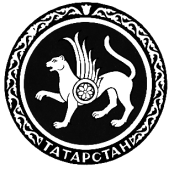 ТАТАРСТАН РЕСПУБЛИКАСЫНЫҢ САТЫП АЛУЛАР БУЕНЧА ДӘYЛӘТ КОМИТЕТЫ06.09.2022№04-05-163№ п/пДата регистрацииФ.И.О., должность подавшего заявлениеПодпись подавшего заявлениеФ.И.О. ответственного лицаПодпись ответственного лица